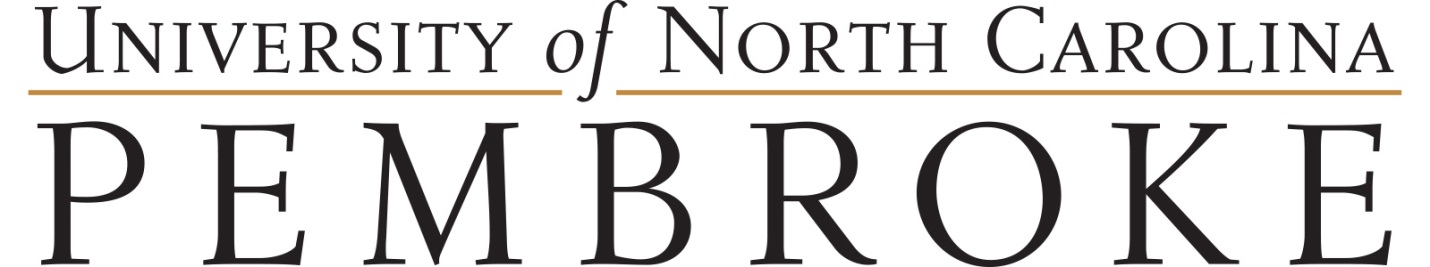 Study Abroad Medical/Physical FormThis form serves to ensure the student has an opportunity to discuss medical needs, medications/prescriptions, questions/concerns related to participation in a study abroad program. Pages 1-3 (original) should be put into a sealed envelope with the student’s name and program on the outside of the envelope and then given to the Office of International Programs. The second portion of the form, page 4, the Physical Certification (original), is also to be submitted to IP, but not in a sealed envelope. The student should make a copy of the forms for their records and travel. LAST Name: _________________________________ First Name: __________________________________Travel Itinerary: List all countries of travel, including layovers and any countries you plan with visit. Reason for travel abroad: ____________________________________  Return Date to the U.S.: ____________ Arrival Date 			Country		City, Region, or Area			Departure Date_______________	_________________		_______________________		_________________________________	_________________		_______________________		_________________________________	_________________		_______________________		_________________________________	_________________		_______________________		__________________General Data:  DOB: _____________ Gender: ___________ Height: ___________ Weight:_______________Blood Pressure: _____________ Pulse: __________ Vision: R-20/_______ L-20/ ______ Corrected: __ Y __ NPupils: _____ Equal _____ Not Equal 	Hearing: Normal _____ Y _____ No      Corrected: ____ Y ____ N Known Allergies: ______________________________________________________________________________________________________________________________________________________________________________________________________________________________________________________________________________Current or existent medical conditions, including dietary: ______________________________________________________________________________________________________________________________________________________________________________________________________________________________________________________________________________Known accommodations related to a current or existent medical condition:  ______________________________________________________________________________________________________________________________________________________________________________________________________________________________________________________________________________Current Medications/Prescriptions, including over-the-counter and vitamins: ______________________________________________________________________________________________________________________________________________________________________________________________________________________________________________________________________________Consume alcohol? __ Y __ N   If yes, how often? __________ Smoke? __ Y __ N If yes, how often?_________ E-Cig? __ Y __ N  If yes, how often? ______________ Oral Tobacco? __ Y __ N  If yes, how often?________ Nicotine Patch? __ Y __ N If yes, how often? __________ Cigar? __ Y __ N If yes, how often? ____________Illegal Drug Use? ____ Y ____ N 	If yes, what drug(s)? ______________ If yes, how often? _____________Immunizations you have received and dates: Risk Assessment: Please check all that apply:Medical Conditions:Heath History: Anemia - Have you ever been diagnosed with or sought treatment for Anemia?Asthma/Hay Fever - Have you ever been diagnosed with or sought treatment for Asthma/Hay Fever?Blood Pressure Problems - Have you ever been diagnosed with or sought treatment for Blood Pressure Problems? High or Low Blood Pressure Problems.Cancer/Tumors - Have you ever been diagnosed with or sought treatment for Cancer/Tumors?Chemical Dependency - Have you ever been diagnosed with or sought treatment for Chemical Dependency?Have you ever been diagnosed with Chicken Pox? Have you ever been diagnosed with Convulsive Disorders?Depression/Anxiety – Have you ever been diagnosed with or sought treatment for Depression/Anxiety?Diabetes - Have you ever been diagnosed with or sought treatment for Diabetes?Eating Related Disorders - Have you ever been diagnosed with or sought treatment for Eating Related Disorders?Heart Disease/Rheumatic Fever - Have you ever been diagnosed with or sought treatment for Heart Disease/Rheumatic Fever?Kidney Disease – Have you ever been diagnosed with or sought treatment for Kidney Disease? Malaria - Have you ever been diagnosed with or sought treatment for Malaria?Panic Attacks - Have you ever been diagnosed with or sought treatment for Panic Attacks? Stomach/Intestinal Disorders - Have you ever been diagnosed with or sought treatment for Stomach/Intestinal Disorders?Any other concerns: ______________________________________________________________________________________________________________________________________________________________________________________________________________________________________________________________________________________________________________________________________________________________________________________________________________________________________________________________________________________________________________________________________________________________________________________________________________________________________________________________________________________________________________________________________________________________________________________________________________________________________________________________________________________________________________________________________________________________________________________________________________________________________________________________________________________________________________________________________________________________________________________________________________________________________________________________________________________________________________________________________________________________________________________________________________________________________________________________________________________________________________________________________________________________________________________________________________________________________________________________________________________________________________________________________________________________________________Physician Certification FormThis form serves to ensure the student has an opportunity to discuss medical needs, medications/prescriptions, questions/concerns related to participation in a study abroad program. This portion of the form needs to be submitted to the UNCP SA Coordinator with IP. LAST Name: __________________________________ First Name: __________________________________Banner ID: ______________________ Signature: ______________________________ Date: ______________To ensure the patient is aware of the recommended or required immunizations for travel to the country(ies)  listed above, the Center for Disease Control (CDC), the World Health Organization (WHO), the U.S. Department of State, and HTH Worldwide (the required student insurance) are resources for advising. It is my professional/medical opinion, this patient meets the physical/medical requirements to participate in a study abroad program based on the information provided by the student. All listed medications have been discussed with regard to entering the country(ies) listed above, the ability to have a prescription filled in the host country(ies), and/or a generic medication/prescription (in case the primary medication/prescription is not permitted to be taken into said country(ies) or obtained in said  country(ies)), etc. I have discussed with the patient all possible conditions, diseases or other factors the student may be exposed to while participating in this study abroad program, per the countries and activities listed above. I have discussed all recommended or required vaccines and/or immunizations for the country(ies) listed above. **If any immunization are required the student will need to obtain proof of the vaccines and/or immunizations**Name (Print): _____________________________________ Facility Name:_____________________________Phone: _________________________________ Address: __________________________________________Signature: __________________________________________ Date: _________________________________Tetanus (last): TDAP _________ Td ________MMR: 1 _________ 2 _________ Hepatitis B: 1 ________ 2 ________ Polio (last) _________Japanese Encephalitis __________Hepatitis A: 1 ________ 2 ________ Yellow Fever __________Typhoid Oral caps_________Hepatitis A&B: 1 ________ 2 ________ Varicella 1 _________ 2 _________Typhoid injection_________Meningococcal __________Pneumococcal 23-vallent_________Influenza ________Rabies (>3 doses) __________Time  w/animalsFarms, zooExcessive Walking Rural Area ONLYUrban Areas ONLYBikingStay w/local familyHigh altitude (over 8,000 ft/2,500 mScuba DivingExcessive WalkingSpelunking/cavingExcessive freshwater exposureMosquitoesShare living spacePublic transportExcessive saltwater exposureHistoric Location, including uneven pavement Positive TB Skin TestSevere HeadachesBlood Clotting Disorder, a DVT or PEHeart ProblemsPregnant/BreastfeedingAny Thymus DisordersSeizure DisordersSickle Cell Anemia or Sickle Cell TraitTested for G6^PD deficiency PsoriasisHistory of tendon ruptureSplenectomyAsthmaDiabetesImmune Deficiency Psychiatric DisorderCarry and Epinephrine-EpiPenLatex AllergyPenicillin Allergy Other: Other: 